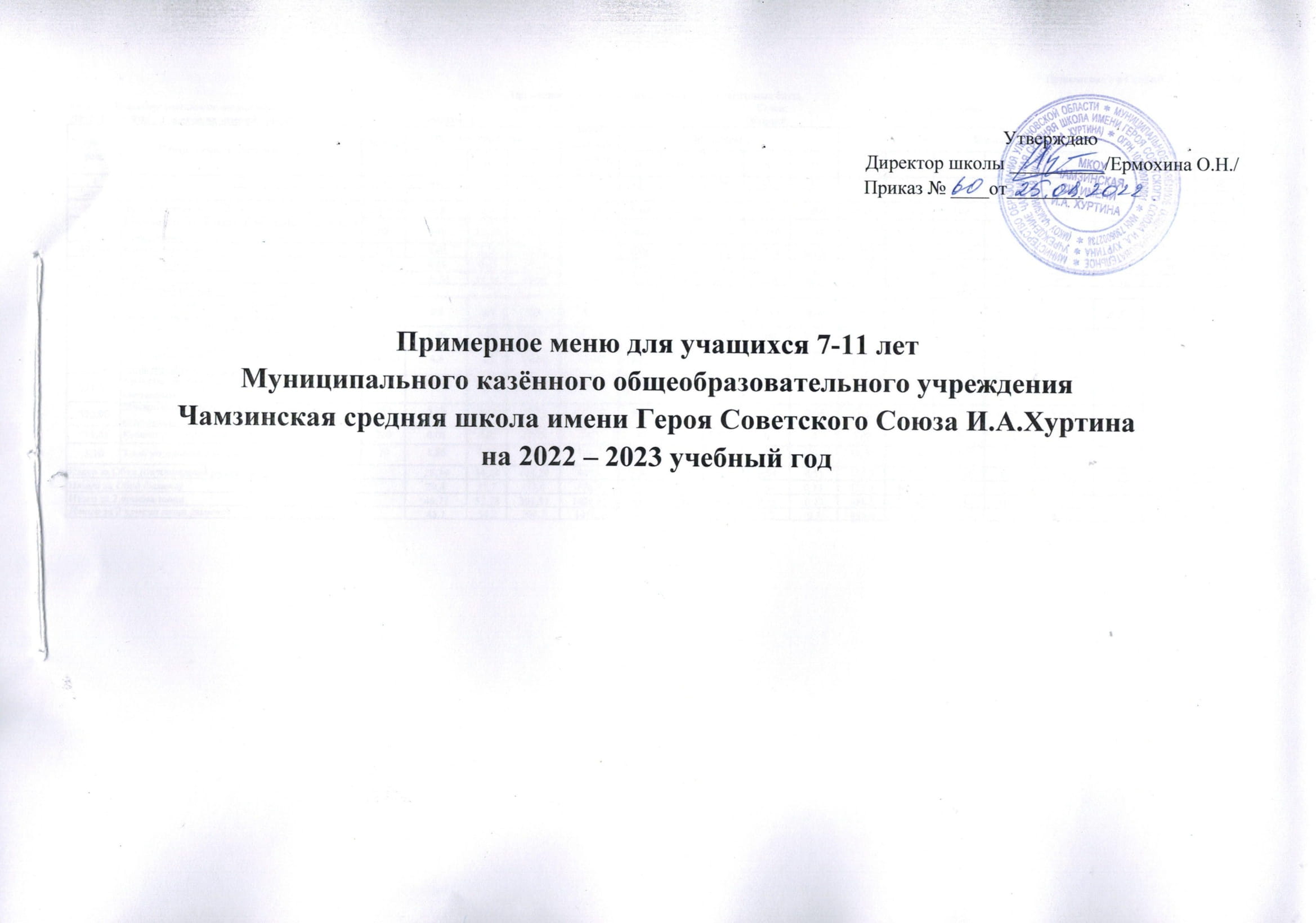 Приложение 8 к СанПиН 2.3./2.4.3590-20Примерное меню и пищевая ценность приготовляемых блюдРацион: Общеобразовательные организацииПРИМЕЧАНИЕ: * замена на зимний периодНеделя: 1понедельникСезон: Возраст:осенне-весенний7-11 летРацион: Общеобразовательные организациивторникСезон:осенне-весеннийНеделя: 1	Возраст:	7-11 лет№ рец.Прием пищи, наименование блюдаМасса порцииПищевые вещества (г)Пищевые вещества (г)Пищевые вещества (г)Энерге-тическая ценность (ккал)Витамины (мг)Витамины (мг)Витамины (мг)Витамины (мг)Витамины (мг)Минеральные вещества (мг)Минеральные вещества (мг)Минеральные вещества (мг)Минеральные вещества (мг)Минеральные вещества (мг)Минеральные вещества (мг)Минеральные вещества (мг)Минеральные вещества (мг)№ рец.Прием пищи, наименование блюдаМасса порцииБЖУЭнерге-тическая ценность (ккал)B1В2CADCaPFSеKIMgFe1234567891011121314151617181920ЗавтракЗавтракЗавтракЗавтракЗавтракЗавтракЗавтракЗавтракЗавтракЗавтракЗавтракЗавтракЗавтракЗавтракЗавтракЗавтракЗавтракЗавтракЗавтракЗавтрак28,01Фрукт порционно / Яблоко120-1500,40,410,042,70,040,02100,00,00216,0011,000,000,001,7005,000,1274,14Каша молочная овсяная (геркулесовая) с масломсливочным2008,6812,5131,2251,950,220,201,300,0540,11142,5897,900,0630,01465,450,156,690,53693,08Какао с молоком2004,685,1522,58151,50,060,231,950,0500,05152,2124,50,0340,003149,60,1921,30,400,09Хлеб пшеничный604,560,4829,52133,20,060,0151,350012,0039,000,0070,00378,600,00150,000,66Итого за ЗавтракИтого за ЗавтракИтого за Завтрак18,3218,5493,30579,300,380,4714,600,100,16322,78272,400,100,02295,380,3432,991,71Обед (полноценный рацион питания)Обед (полноценный рацион питания)Обед (полноценный рацион питания)Обед (полноценный рацион питания)Обед (полноценный рацион питания)Обед (полноценный рацион питания)Обед (полноценный рацион питания)Обед (полноценный рацион питания)Обед (полноценный рацион питания)Обед (полноценный рацион питания)Обед (полноценный рацион питания)Обед (полноценный рацион питания)Обед (полноценный рацион питания)Обед (полноценный рацион питания)Обед (полноценный рацион питания)Обед (полноценный рацион питания)Обед (полноценный рацион питания)Обед (полноценный рацион питания)Обед (полноценный рацион питания)Обед (полноценный рацион питания)10Салат из свежих овощей "Ассорти"заправленный растительным маслом600,63,12,238,60,060,0713,600,0160,0056,321,10,0020,01710,10,0222,60,6050,08* З ПСалат из свеклы с сыром запрвленный масломрастительным601,994,534,9568,270,010,045,540,060,0065,8248,950,010,0398,300,0213,940,83102,19Суп картофельный с бобовыми (горох) сгренками пшеничнымим на бульоне200/504,83,119,85129,20,210,077,000042,10142,50,0780,00669,410,03829,620,41331,40Ромштекс «Школьный» запечённый под соусом сметано-томатным9516,6223,507,12271,170,140,133,20,00130,0728,30124,240,940,01431,720,07526,031,62332,02Макаронные изделия отварные с масломсливочным1505,703,4336,45270,310,090,030,030,0413,3046,210,010,00393,860,0808,470,086519,01Компот из фруктовой ягодной смеси2000,060,0220,7378,2002,5004,003,3000,000,4501,700,155,10Хлеб ржано-пшеничный701,850,3623,94126,70,120,0600024,50110,60,0170,0017,10,0032,91,33Итого за Обед (полноценный рацион питания)Итого за Обед (полноценный рацион питания)Итого за Обед (полноценный рацион питания)28,3934,24108,29847,00,610,3525,290,050,11165,7435,50,9590,04219,50,21118,74,04Итого за Обед (замена)Итого за Обед (замена)Итого за Обед (замена)29,835,7111,0876,80,60,317,20,090,11175,2463,41,00,1217,70,2110,14,3Итого за 2 приема пищиИтого за 2 приема пищиИтого за 2 приема пищи46,7152,78201,591426,350,990,8239,890,150,27488,5707,931,060,06514,850,5151,75,7Итого за 2 приема пищи (замена)Итого за 2 приема пищи (замена)Итого за 2 приема пищи (замена)48,154,2204,31456,10,90,831,80,20,3498,0735,81,10,1513,10,5143,16,0№ рец.Прием пищи, наименование блюдаМасса порцииПищевые вещества (г)Пищевые вещества (г)Пищевые вещества (г)Энерге-тическая ценность (ккал)Витамины (мг)Витамины (мг)Витамины (мг)Витамины (мг)Витамины (мг)Минеральные вещества (мг)Минеральные вещества (мг)Минеральные вещества (мг)Минеральные вещества (мг)Минеральные вещества (мг)Минеральные вещества (мг)Минеральные вещества (мг)Минеральные вещества (мг)№ рец.Прием пищи, наименование блюдаМасса порцииБЖУЭнерге-тическая ценность (ккал)B1В2CADCaPFSеKIMgFe1234567891011121314151617181920ЗавтракЗавтракЗавтракЗавтракЗавтракЗавтракЗавтракЗавтракЗавтракЗавтракЗавтракЗавтракЗавтракЗавтракЗавтракЗавтракЗавтракЗавтракЗавтракЗавтрак3,03Гастрономия / Сыр порционно152,322,950,0036,400,000,030,10,100088,0050,000,00,018,800,00013,500,1071,14Каша молочная гречневая с маслом сливочным2009,6413,0838,40380,260,290,261,730,0720,01190,1130,530,080,01887,260,208,920,70303,16Кофейный напиток с молоком2005,003,2024,66141,280,040,151,30,0300,03120,490,00,2000,250187,90,09014,00,120,09Хлеб пшеничный604,560,4829,52133,20,060,021,350,0000012,03900,00378,6000,66Итого за ЗавтракИтого за ЗавтракИтого за Завтрак21,5219,7192,58691,140,390,464,450,200,04410,50309,530,290,28362,510,2926,421,58Обед (полноценный рацион питания)Обед (полноценный рацион питания)Обед (полноценный рацион питания)Обед (полноценный рацион питания)Обед (полноценный рацион питания)Обед (полноценный рацион питания)Обед (полноценный рацион питания)Обед (полноценный рацион питания)Обед (полноценный рацион питания)Обед (полноценный рацион питания)Обед (полноценный рацион питания)Обед (полноценный рацион питания)Обед (полноценный рацион питания)Обед (полноценный рацион питания)Обед (полноценный рацион питания)Обед (полноценный рацион питания)Обед (полноценный рацион питания)Обед (полноценный рацион питания)Обед (полноценный рацион питания)Обед (полноценный рацион питания)53,25Салат из капусты белокочанной с огурцом "Зайчик" заправленный растительным маслом600,773,042,2630,970,020,021,030,017025,6513,620,0030,0179,200,489,000,28*0,09 З,ПСалат "Фасолька" заправленный растительныммаслом601,672,359,7564,390,050,0701,10,050069,3647,500,060,021,290,00621,300,80124,26Щи из свежей капусты на бульоне со сметаной200/101,43,9616,3171,800,050,03812,60,000039,439,20,00,030,660,00017,70,66273,07Котлеты рыбные паровые запечённые под сметано-луковым соусом10013,2510,5522,46223,170,000,000,000,680,0114,885,830,200,08845.310,1812,270,06520,08Картофельное пюре с маслом сливочным1503,259,2522,02138,760,160,132,500,060,0543,8096,80,00,058,00,02132,921,19349,10Компот из смеси сухофруктов     С-витаминизированный2000,22019,4476,75000,20022,67,7000,45003,00,665,10Хлеб ржано-пшеничный701,850,3623,94126,70,120,0600024,50110,60,0170,00017,10,032,91,33Итого за Обед (полноценный рацион питания)Итого за Обед (полноценный рацион питания)Итого за Обед (полноценный рацион питания)28,6143,72119,20874,280,470,3618,090,120,05290,91535,710,150,02147,750,55154,115,87Итого за Обед (замена)Итого за Обед (замена)Итого за Обед (замена)29,543,0126,7907,70,50,418,10,20,1334,6569,60,20,0139,80,1166,46,4Итого за 2 приема пищиИтого за 2 приема пищиИтого за 2 приема пищи50,1363,43211,781565,420,860,8122,540,320,09701,41845,240,440,30510,260,84180,537,45Итого за 2 приема пищи (замена)Итого за 2 приема пищи (замена)Итого за 2 приема пищи (замена)51,062,7219,31598,80,90,922,60,40,1745,1879,10,50,3502,40,4192,88,0№ рец.Прием пищи, наименование блюдаМасса порцииПищевые вещества (г)Пищевые вещества (г)Пищевые вещества (г)Энерге-тическая ценность (ккал)Витамины (мг)Витамины (мг)Витамины (мг)Витамины (мг)Витамины (мг)Минеральные вещества (мг)Минеральные вещества (мг)Минеральные вещества (мг)Минеральные вещества (мг)Минеральные вещества (мг)Минеральные вещества (мг)Минеральные вещества (мг)Минеральные вещества (мг)№ рец.Прием пищи, наименование блюдаМасса порцииБЖУЭнерге-тическая ценность (ккал)B1В2CADCaPFSеKIMgFe1234567891011121314151617181920ЗавтракЗавтракЗавтракЗавтракЗавтракЗавтракЗавтракЗавтракЗавтракЗавтракЗавтракЗавтракЗавтракЗавтракЗавтракЗавтракЗавтракЗавтракЗавтракЗавтрак28,01Фрукт порционно / Яблоко 1шт120-1500,40,410,042,70,040,021000,2016,0011,000,00,001,7005,000,12223,23Запеканка творожная с соусом молочным(сладким)17019,330,6561,4431,00,070,282,350,070,27173,0236,70,0410,03181,90,00833,51,15375,01Чай черный с лимоном2000,240,0615,2258,60,060,011,7008,059,780,100,0231,7705,240,870,09Хлеб пшеничный604,560,4829,52133,20,060,0151,40012,0039,000,00,0078,600,00,000,66Итого за ЗавтракИтого за ЗавтракИтого за Завтрак24,531,6116,2665,50,20,315,40,10,5209,1296,50,10,1294,00,043,72,8Обед (полноценный рацион питания)Обед (полноценный рацион питания)Обед (полноценный рацион питания)Обед (полноценный рацион питания)Обед (полноценный рацион питания)Обед (полноценный рацион питания)Обед (полноценный рацион питания)Обед (полноценный рацион питания)Обед (полноценный рацион питания)Обед (полноценный рацион питания)Обед (полноценный рацион питания)Обед (полноценный рацион питания)Обед (полноценный рацион питания)Обед (полноценный рацион питания)Обед (полноценный рацион питания)Обед (полноценный рацион питания)Обед (полноценный рацион питания)Обед (полноценный рацион питания)Обед (полноценный рацион питания)Обед (полноценный рацион питания)38,26Салат из свежих помидор и огурцов с лукомзаправленный растительным маслом600,342,051,7428,090,030,018,910,320,0012,848,930,010,1961,370,00149,820,297 * ЗПСалат "Витаминный"(капустаконсервированная,кукуруза) заправленный растительным маслом601,902,507,8061,000,050,0323,000,000,0029,4043,300,000,0451,030,0017,630,6583,03Борщ со свежей капустой и картофелем набульоне2001,372,1208,7659,650,050,0515,70,060,0037,8838,910,220,4898,200,0318,440,93291,33Плов с птицей23016,1517,0248,46407,630,20,14,690,002031,61215,190,0950,09358,070,04252,251,96407Сок фруктовый2000,20,2622,286,40,020,14,80014,028,70,0780,2202,0010,00,245,10Хлеб ржано-пшеничный701,850,3623,94126,70,120,0600,00,024,5110,60,020,0017,10,032,91,33Итого за Обед (полноценный рацион питания)Итого за Обед (полноценный рацион питания)Итого за Обед (полноценный рацион питания)19,9121,81105,10708,460,420,3234,100,380,00120,83402,330,420,96436,740,07123,414,75Итого за Обед (замена)Итого за Обед (замена)Итого за Обед (замена)21,522,3111,2741,40,40,348,20,10,0137,4436,70,40,8426,40,1121,25,1Итого за 2 приема пищиИтого за 2 приема пищиИтого за 2 приема пищи44,453,4221,31373,90,70,649,50,450,47329,9698,80,571,02730,70,08167,27,6Итого за 2 приема пищи (замена)Итого за 2 приема пищи (замена)Итого за 2 приема пищи (замена)46,053,9227,31406,80,70,763,60,10,5346,4733,20,60,9720,40,1165,07,9№ рец.Прием пищи, наименование блюдаМасса порцииПищевые вещества (г)Пищевые вещества (г)Пищевые вещества (г)Энерге-тическая ценность (ккал)Витамины (мг)Витамины (мг)Витамины (мг)Витамины (мг)Витамины (мг)Минеральные вещества (мг/ мкг)Минеральные вещества (мг/ мкг)Минеральные вещества (мг/ мкг)Минеральные вещества (мг/ мкг)Минеральные вещества (мг/ мкг)Минеральные вещества (мг/ мкг)Минеральные вещества (мг/ мкг)Минеральные вещества (мг/ мкг)№ рец.Прием пищи, наименование блюдаМасса порцииБЖУЭнерге-тическая ценность (ккал)B1В2CADCaPFSеKIMgFe1234567891011121314151617181920ЗавтракЗавтракЗавтракЗавтракЗавтракЗавтракЗавтракЗавтракЗавтракЗавтракЗавтракЗавтракЗавтракЗавтракЗавтракЗавтракЗавтракЗавтракЗавтракЗавтрак3,03Гастрономия/ Сыр порционно152,322,950,0036,400,000,030,10,100088,0050,000,00,018,800,00013,500,10181,11Каша молочная манная с маслом сливочным 2007,1211,6831,06257,630,100,240,090,0120,07187,76124,500,0250,0283,480,09026,140,41407,00Сок фруктовый2000,200,2622,2086,40,020,14,80,000,014,028,700,10,2202,000,010,00,240,09Хлеб пшеничный604,560,4829,52133,20,060,021,3500,012,039,00,0070,003078,60,0020,00,66Итого за ЗавтракИтого за ЗавтракИтого за Завтрак21,3521,9497,27669,450,300,3414,20,0190,0394,8293,7423,310,29571,320,08380,642,89Итого завтрак (зимний период)Итого завтрак (зимний период)Итого завтрак (зимний период)15,714,183,11057,10,20,29,20,030,0266,4157,20,10,0246,40,151,12,1Обед (полноценный рацион питания)Обед (полноценный рацион питания)Обед (полноценный рацион питания)Обед (полноценный рацион питания)Обед (полноценный рацион питания)Обед (полноценный рацион питания)Обед (полноценный рацион питания)Обед (полноценный рацион питания)Обед (полноценный рацион питания)Обед (полноценный рацион питания)Обед (полноценный рацион питания)Обед (полноценный рацион питания)Обед (полноценный рацион питания)Обед (полноценный рацион питания)Обед (полноценный рацион питания)Обед (полноценный рацион питания)Обед (полноценный рацион питания)Обед (полноценный рацион питания)Обед (полноценный рацион питания)Обед (полноценный рацион питания)72,22Винегрет овощной заправленный растительныммаслом600,953,105,1752,680,030,039,30,0080,0017,9526,890,090,01914,780,0112,280,52124,44Суп овощной на бульоне с гренками пшкеничными2002,05,29,088,10,020,029,200,040,036,724,20,070,5730,950,2012,40,4033,10Биточки "Детские" тушеные под овощнымсоусом9013,7915,0114,92250,850,170,151,650,020,018,6277,460,000,0625,500,1349,481,70330,01Гороховое пюре с маслом сливочным15017,262,8538,12250,460,350,140,00,030,0366,31161,00,050,020365,50,0842,000,98349,10Компот из смеси сухофруктовС- витаминизированный2000,22019,4476,75000,20022,607,70,000,00,503,000,6666 037,03Кондитерское изделие/ Печенье301,72,2613,878,890,0020,0100,0008,2017,40,00,00,1703,00,205,10Хлеб ржано-пшеничный701,850,3623,94126,70,120,0600,0000,024,50110,60,0170,000017,10,032,91,33Итого за Обед (полноценный рацион питания)Итого за Обед (полноценный рацион питания)Итого за Обед (полноценный рацион питания)37,7428,76124,4924,470,690,4120,40,100,03194,9425,30,230,67154,50,42155,15,79Итого за 2 приема пищиИтого за 2 приема пищиИтого за 2 приема пищи53,442,9207,41981,60,90,629,50,10,1261,4582,50,40,7400,90,5206,27,9Итого за 2 приема пищи (замена)Итого за 2 приема пищи (замена)Итого за 2 приема пищи (замена)53,442,9207,41981,60,90,629,50,10,1261,4582,50,40,7400,90,5206,27,9№ рец.Прием пищи, наименование блюдаМасса порцииПищевые вещества (г)Пищевые вещества (г)Пищевые вещества (г)Энерге-тическая ценность (ккал)Витамины (мг)Витамины (мг)Витамины (мг)Витамины (мг)Витамины (мг)Минеральные вещества (мг)Минеральные вещества (мг)Минеральные вещества (мг)Минеральные вещества (мг)Минеральные вещества (мг)Минеральные вещества (мг)Минеральные вещества (мг)Минеральные вещества (мг)№ рец.Прием пищи, наименование блюдаМасса порцииБЖУЭнерге-тическая ценность (ккал)B1В2CADCaPFSеKIMgFe1234567891011121314151617181920ЗавтракЗавтракЗавтракЗавтракЗавтракЗавтракЗавтракЗавтракЗавтракЗавтракЗавтракЗавтракЗавтракЗавтракЗавтракЗавтракЗавтракЗавтракЗавтракЗавтрак28,01Фрукт порционно / Яблоко120-1500,40,410,042,70,040,0210,00,000,00216,0011,000,00,01,700,05,000,12340,20Омлет натуральный с масломсливочным15011,388,302,89140,30,070,430,390,021,898,33127,330,060,0320,290,2117,130,19693,08Какао с молоком2004,685,1522,58151,50,060,231,950,0500,05152,2124,50,0340,003149,60,1921,30,400,09Хлеб пшеничный604,560,4829,52133,20,060,021,350,00,012,039,00,0070,00378,600,00150,00,66Итого за ЗавтракИтого за ЗавтракИтого за Завтрак21,0141,8676,93683,800,230,4017,840,231,9368,3424,80,090,04811,900,22960,603,31Обед (полноценный рацион питания)Обед (полноценный рацион питания)Обед (полноценный рацион питания)Обед (полноценный рацион питания)Обед (полноценный рацион питания)Обед (полноценный рацион питания)Обед (полноценный рацион питания)Обед (полноценный рацион питания)Обед (полноценный рацион питания)Обед (полноценный рацион питания)Обед (полноценный рацион питания)Обед (полноценный рацион питания)Обед (полноценный рацион питания)Обед (полноценный рацион питания)Обед (полноценный рацион питания)Обед (полноценный рацион питания)Обед (полноценный рацион питания)Обед (полноценный рацион питания)Обед (полноценный рацион питания)Обед (полноценный рацион питания)4,19Салат "Солнышко"600,590,124,8522,950,030,036,980,03022,821,600,000,0410,300,02014,700,5920,14 * ЗПСалат из свеклы заправленный растительныммаслом600,861,565,1337,430,010,025,70,010,0021,8324,660,000,4018,500,01012,580,80392,32Пельмени с бульоном и зеленью100/10012,9311,4129,29264,000,190,100,490,020,0923,43133,860,040,02422,500,04918,260,75489,07Рагу из птицы по-домашнему с овощами25015,7314,6628,92236,00,610,5627,840,002084,11217,140,0660,001874,200,03361,62,93351,01Кисель фруктовый2000,030,0218,6273,23001,250,00105,247,810,000,008,040,00,850,085,10Хлеб ржано-пшеничный701,850,3623,94126,70,120,0600,0000,00024,50110,60,0170,000017,10,032,91,33Итого за Обед (полноценный рацион питания)Итого за Обед (полноценный рацион питания)Итого за Обед (полноценный рацион питания)31,3026,81109,20736,040,970,8540,110,050,09168,8511,900,210,27326,100,102137,465,84Итого за Обед (замена)Итого за Обед (замена)Итого за Обед (замена)31,628,3109,5750,51,00,838,80,030,09167,9515,00,20,6334,30,1135,36,1Итого за 2 приема пищиИтого за 2 приема пищиИтого за 2 приема пищи52,368,7186,11419,81,21,258,00,31,9537,2936,70,30,31138,00,3198,19,2Итого за 2 приема пищи (замена)Итого за 2 приема пищи (замена)Итого за 2 приема пищи (замена)52,670,1186,41434,31,21,256,70,31,9536,2939,80,30,71146,20,3195,99,4№ рец.Прием пищи, наименование блюдаМасса порцииПищевые вещества (г)Пищевые вещества (г)Пищевые вещества (г)Энерге-тическая ценностьВитамины (мг)Витамины (мг)Витамины (мг)Витамины (мг)Витамины (мг)Минеральные вещества (мг)Минеральные вещества (мг)Минеральные вещества (мг)Минеральные вещества (мг)Минеральные вещества (мг)Минеральные вещества (мг)Минеральные вещества (мг)Минеральные вещества (мг)№ рец.Прием пищи, наименование блюдаМасса порцииБЖУЭнерге-тическая ценностьB1В2CADCaPFSеKIMgFe1234567891011121314151617181920Завтрак молочныйЗавтрак молочныйЗавтрак молочныйЗавтрак молочныйЗавтрак молочныйЗавтрак молочныйЗавтрак молочныйЗавтрак молочныйЗавтрак молочныйЗавтрак молочныйЗавтрак молочныйЗавтрак молочныйЗавтрак молочныйЗавтрак молочныйЗавтрак молочныйЗавтрак молочныйЗавтрак молочныйЗавтрак молочныйЗавтрак молочныйЗавтрак молочный786,04Мучное кулинарное изделие /Булочка творожная606,695,7729194,890,080,090,100,0140,0338,6479,30,060,0387,040,0211,040,6074,14Каша молочная овсяная (геркулесовая) с масломсливочным2008,6812,5131,2251,950,220,201,300,0540,11142,5897,900,0630,01465,450,156,690,53303,16Кофейный напиток с молоком2005,003,224,66141,280,040,151,300,030,03120,4090,000,200,25187,90,0914,000,120,09Хлеб пшеничный604,560,4829,52133,200,060,021,350,000012,0039,00,00,0078,60,00,000,66Итого за ЗавтракИтого за ЗавтракИтого за Завтрак35,239,9140,4807,50,200,527,570,120,03351,40164,570,270,27650,530,1060,022,880,120,120,120,120,120,120,120,120,120,120,120,120,120,120,120,120,120,120,120,1238,26Салат из свежих помидор и огурцов с лукомзаправленный растительным маслом600,342,051,7428,090,030,018,90,320,0012,848,930,010,1961,370,0019,820,29*47,01 З П*Салат "Витаминный" (консервированная капуста с клюквой) заправленный растительным маслом600,725,416,3277,730,010,027,870,100,026,8516,350,000,0151,040,0018,690,6466236,09Борщ "Сибирский" с фасолью на бульоне2001,772,6512,7478,710,050,0519,000,070,0143,1148,750,150,4898,200,0322,440,80255,00Печень по -строгановски	/ ИЛИ/10019,0511,837,18211,280,241,9414,860,00550,00615,22310,640,2238,93270,376,7718,696,72267,71Шницель "Тотоша" запеченный с овощами9018,049,674,00220,920,150,091,20,3015,88175,410,000,06020,000,13025,231,68332Макаронные изделия отварные с масломсливочным1505,703,4336,45190,310,090,030,00,0330,0413,346,210,010,0093,860,0808,470,09519,01Компот из фруктовой ягодной смеси2000,060,0220,7378,2002,5004,003,3000,000,4501,700,155,10Хлеб ржано-пшеничный701,850,3623,9126,70,120,0600024,5110,60,00,017,1032,91,33Итого за Обед (полноценный рацион питания)Итого за Обед (полноценный рацион питания)Итого за Обед (полноценный рацион питания)28,920,6104,3721,50,62,247,60,40,1123,0553,80,539,8742,96,9102,39,5Итого за Обед (замена)Итого за Обед (замена)Итого за Обед (замена)28,321,8105,7780,80,40,432,90,50,1137,6426,00,30,8482,20,2107,74,8Итого за 2 приема пищиИтого за 2 приема пищиИтого за 2 приема пищи64,160,4244,71529,00,82,755,10,60,1474,4718,40,840,11393,47,0162,312,3Итого за 2 приема пищи (замена)Итого за 2 приема пищи (замена)Итого за 2 приема пищи (замена)63,561,6246,11588,20,60,940,40,60,1489,0590,60,51,01132,70,3167,87,7№ рец.Прием пищи, наименование блюдаМасса порцииПищевые вещества (г)Пищевые вещества (г)Пищевые вещества (г)Энерге-тическая ценность (ккал)Витамины (мг)Витамины (мг)Витамины (мг)Витамины (мг)Витамины (мг)Минеральные вещества (мг)Минеральные вещества (мг)Минеральные вещества (мг)Минеральные вещества (мг)Минеральные вещества (мг)Минеральные вещества (мг)Минеральные вещества (мг)Минеральные вещества (мг)№ рец.Прием пищи, наименование блюдаМасса порцииБЖУЭнерге-тическая ценность (ккал)B1В2CADCaPFSеKIMgFe1234567891011121314151617181920Завтрак мяснойЗавтрак мяснойЗавтрак мяснойЗавтрак мяснойЗавтрак мяснойЗавтрак мяснойЗавтрак мяснойЗавтрак мяснойЗавтрак мяснойЗавтрак мяснойЗавтрак мяснойЗавтрак мяснойЗавтрак мяснойЗавтрак мяснойЗавтрак мяснойЗавтрак мяснойЗавтрак мяснойЗавтрак мяснойЗавтрак мяснойЗавтрак мясной3,01Гастрономия / Сыр порционно102,33,00,0036,400,030,10,010,008850,00,0000,018,80,0003,50,12,47Каша молочная пшенная с маслом сливочным2007,438,6546,9258,000,190,161,20,0180,11136,00181,370,0630,014228,70,1547,601,24693Какао с молоком2004,75,1522,5815100,231,950,05000,05152,20124,500,00,0149,630,1921,30,400,09Хлеб пшеничный604,560,4829,52133,20,060,021,350,0012,039,00,00,078,60,0020,00,66Итого за ЗавтракИтого за ЗавтракИтого за Завтрак18,9917,2399,00579,050,310,444,540,080,16388,20394,870,100,03465,680,3472,402,40Обед (полноценный рацион питания)Обед (полноценный рацион питания)Обед (полноценный рацион питания)Обед (полноценный рацион питания)Обед (полноценный рацион питания)Обед (полноценный рацион питания)Обед (полноценный рацион питания)Обед (полноценный рацион питания)Обед (полноценный рацион питания)Обед (полноценный рацион питания)Обед (полноценный рацион питания)Обед (полноценный рацион питания)Обед (полноценный рацион питания)Обед (полноценный рацион питания)Обед (полноценный рацион питания)Обед (полноценный рацион питания)Обед (полноценный рацион питания)Обед (полноценный рацион питания)Обед (полноценный рацион питания)Обед (полноценный рацион питания)0,09Салат "Фасолька" заправленный растительныммаслом601,672,359,7564,390,050,101,070,050,069,3647,500,060,0211,290,011,300,80124,47Суп овощной на бульоне с гренками пшеничными200/505,805,6033,60205,300,020,029,200,040,0036,7424,200,070,5730,950,2012,400,4066235,01Рыба «Аппетитная» запеченная с овощами10020,212,072,08197,230,20,172,630,030,1274,2637,320,500,0374,260,040,040,84303Каша гречневая рассыпчатая с маслом сливочным1507,885,0338,78222,230,070,040,000,040,0021,74188,444,260,000,000,0016125,344,2666112Кондитерское изделие / Мармелад301,41,8111,063,10,020,0100,107,415,70,00,07,2000,20,18349,10Компот из смеси сухофруктов     С-витаминизированный2000,22019,4476,75000,20022,67,70,00,00,4503,00,665,10Хлеб ржано-пшеничный701,850,3623,9126,70,120,0600024,5110,60,00,017,10,0032,91,33Итого за Обед (полноценный рацион питания)Итого за Обед (полноценный рацион питания)Итого за Обед (полноценный рацион питания)26,128,9140,0875,90,370,3213,60,263,46208,8307,70,30,7165,80,4093,84,62Итого за 2 приёма пищиИтого за 2 приёма пищиИтого за 2 приёма пищи45,146,1239,01454,90,70,818,10,33,6597,0702,60,40,7631,50,7166,27,0№ рец.Прием пищи, наименование блюдаМасса порцииПищевые вещества (г)Пищевые вещества (г)Пищевые вещества (г)Энерге-тическая ценностьВитамины (мг)Витамины (мг)Витамины (мг)Витамины (мг)Витамины (мг)Минеральные вещества (мг)Минеральные вещества (мг)Минеральные вещества (мг)Минеральные вещества (мг)Минеральные вещества (мг)Минеральные вещества (мг)Минеральные вещества (мг)Минеральные вещества (мг)№ рец.Прием пищи, наименование блюдаМасса порцииБЖУЭнерге-тическая ценностьB1В2CADCaPFSеKIMgFe1234567891011121314151617181920Завтрак молочныйЗавтрак молочныйЗавтрак молочныйЗавтрак молочныйЗавтрак молочныйЗавтрак молочныйЗавтрак молочныйЗавтрак молочныйЗавтрак молочныйЗавтрак молочныйЗавтрак молочныйЗавтрак молочныйЗавтрак молочныйЗавтрак молочныйЗавтрак молочныйЗавтрак молочныйЗавтрак молочныйЗавтрак молочныйЗавтрак молочныйЗавтрак молочный3,01Гастрономия / Сыр порционно102,322,950,0036,400,0000,030,070,010,0088,050,00,00,018,80,03,500,10786,04Мучное кулинарное изделие /Булочка творожная606,695,7729194,890,080,090,100,0140,0338,6479,30,060,0387,040,0211,040,602,35Каша молочная манная с маслом сливочным2007,1211,6831,06257,630,100,240,090,0120,07187,76124,500,0250,0283,480,09026,140,41351,01Кисель фруктовый2000,030,0218,6273,23001,250,00105,247,810,000,008,040,00,850,080,09Хлеб пшеничный6050,529,5133,20,10,021,350012,039,00,00,078,60,000,00,66Итого за ЗавтракИтого за ЗавтракИтого за Завтрак20,7220,90107,89695,350,240,382,860,040,10331,64300,610,090,06265,960,1141,531,85Обед (полноценный рацион питания)Обед (полноценный рацион питания)Обед (полноценный рацион питания)Обед (полноценный рацион питания)Обед (полноценный рацион питания)Обед (полноценный рацион питания)Обед (полноценный рацион питания)Обед (полноценный рацион питания)Обед (полноценный рацион питания)Обед (полноценный рацион питания)Обед (полноценный рацион питания)Обед (полноценный рацион питания)Обед (полноценный рацион питания)Обед (полноценный рацион питания)Обед (полноценный рацион питания)Обед (полноценный рацион питания)Обед (полноценный рацион питания)Обед (полноценный рацион питания)Обед (полноценный рацион питания)Обед (полноценный рацион питания)50,08Салат из свеклы с сыром заправленный масломрастительным601,994,534,9568,270,010,045,540,060,0065,8248,950,010,048,300,0213,940,83124,26Щи из свежей капусты на бульоне со сметаной200/101,43,966,371,800,050,03812,60,000039,439,20,00,030,660,00017,70,66288,38Птица, порционная запеченая9013,8912,371,38168,970,050,120,750018,71125,60,00,0117,40,0414,891,3330,01Гороховое пюре с маслом сливочным15017,262,8538,12250,460,350,1400,030,0366,31161,030,050,0265,540,0842,000,98375,01Чай черный с лимоном2000,240,0615,2258,580,060,011,7008,059,780,10,0231,7705,240,875,10Хлеб ржано-пшеничный701,850,3623,9126,70,120,0600024,5110,60,00,017,1032,91,33Итого за Обед (полноценный рацион питания)Итого за Обед (полноценный рацион питания)Итого за Обед (полноценный рацион питания)36,624,189,9744,80,640,420,60,60,0222,8495,20,20,1170,80,1126,76,0Итого за 2 приёма пищиИтого за 2 приёма пищиИтого за 2 приёма пищи57,445,0197,81440,10,90,823,50,60,1554,4795,80,30,2436,70,3168,27,8№рец.Прием пищи, наименование блюдаМассапорцииПищевые вещества (г)Пищевые вещества (г)Пищевые вещества (г)Энерге-тическаяВитамины (мг)Витамины (мг)Витамины (мг)Витамины (мг)Витамины (мг)Минеральные вещества (мг)Минеральные вещества (мг)Минеральные вещества (мг)Минеральные вещества (мг)Минеральные вещества (мг)Минеральные вещества (мг)Минеральные вещества (мг)Минеральные вещества (мг)№рец.Прием пищи, наименование блюдаМассапорцииБЖУЭнерге-тическаяB1В2CADCaPFSеKIMgFe1234567891011121314151617181920Завтрак мяснойЗавтрак мяснойЗавтрак мяснойЗавтрак мяснойЗавтрак мяснойЗавтрак мяснойЗавтрак мяснойЗавтрак мяснойЗавтрак мяснойЗавтрак мяснойЗавтрак мяснойЗавтрак мяснойЗавтрак мяснойЗавтрак мяснойЗавтрак мяснойЗавтрак мяснойЗавтрак мяснойЗавтрак мяснойЗавтрак мяснойЗавтрак мясной28,01Фрукт порционно / Яблоко120-1500,400,4010,0042,700,00,0210,00,000,0016,0011,000,000,01,70,05,000,12175Каша из смеси круп «Дружба» молочная с маслом сливочным2004,2630,22184,10,170,124,020,040,00152,88220,20,360,000,00066,10,36303,16Кофейный напиток с молоком2005,003,224,66141,280,040,1501,300,0300,03120,4090,000,200,250187,850,0914,000,120,09Хлеб пшеничный604,560,4829,52133,20,060,021,350,0012,039,00,00,078,60,0020,00,66Итого за ЗавтракИтого за ЗавтракИтого за Завтрак19,720,376,6552,50,360,34724,40,00,0102,6280,20,10,3557,70,159,63,5Обед (полноценный рацион питания)Обед (полноценный рацион питания)Обед (полноценный рацион питания)Обед (полноценный рацион питания)Обед (полноценный рацион питания)Обед (полноценный рацион питания)Обед (полноценный рацион питания)Обед (полноценный рацион питания)Обед (полноценный рацион питания)Обед (полноценный рацион питания)Обед (полноценный рацион питания)Обед (полноценный рацион питания)Обед (полноценный рацион питания)Обед (полноценный рацион питания)Обед (полноценный рацион питания)Обед (полноценный рацион питания)Обед (полноценный рацион питания)Обед (полноценный рацион питания)Обед (полноценный рацион питания)Обед (полноценный рацион питания)10,11Салат из свежих овощей "Ассорти"заправленный растительным маслом600,63,12,238,60,060,0713,600,02056,321,10,000,010,100,022,60,607 * ЗПСалат "Витаминный"(капустаконсервированная,кукуруза) заправленный растительным маслом601,92,57,861,00,050,0323,00,00,029,443,30,000,04051,030,07,60,7392,33Пельмени с бульоном и зеленью130/12016,1614,2636,61330,000,230,240,610,0230,1129,28167,320,050,0328,120,06122,820,93436,98Картофель, тушеный с мясными изделиями /Жаркое по-домашнему23011,7413,6031,79304,600,220,133,600,0900,0329,70111,950,060,024107,060,00346,671,79519,01Компот из фруктовой ягодной смеси2000,060,0220,7378,2002,50,000,04,03,30,00,00,450,01,70,155,10Хлеб ржано-пшеничный701,850,3623,9126,70,120,0600024,5110,60,00,017,10,032,91,33Итого за Обед (полноценный рацион питания)Итого за Обед (полноценный рацион питания)Итого за Обед (полноценный рацион питания)19,224,888,1672,60,60,428,10,240,0136,8318,40,10,6165,70,0122,64,8Итого за Обед (замена)Итого за Обед (замена)Итого за Обед (замена)20,524,293,7695,10,60,437,50,210,03109,9340,60,10,6206,60,0107,64,8Итого за 2 приёма пищиИтого за 2 приёма пищиИтого за 2 приёма пищи39,045,1164,71225,11,00,852,50,30,0239,4598,70,20,9723,30,1182,28,2Итого за 2 приема пищи (замена)Итого за 2 приема пищи (замена)Итого за 2 приема пищи (замена)40,344,5170,31247,51,00,761,90,30,0212,5620,90,20,9764,30,1167,28,3№рец.Прием пищи, наименование блюдаМассапорцииПищевые вещества (г)Пищевые вещества (г)Пищевые вещества (г)Энерге-тическаяВитамины (мг)Витамины (мг)Витамины (мг)Витамины (мг)Витамины (мг)Минеральные вещества (мг)Минеральные вещества (мг)Минеральные вещества (мг)Минеральные вещества (мг)Минеральные вещества (мг)Минеральные вещества (мг)Минеральные вещества (мг)Минеральные вещества (мг)№рец.Прием пищи, наименование блюдаМассапорцииБЖУЭнерге-тическаяB1В2CADCaPFSеKIMgFe1234567891011121314151617181920Завтрак молочныйЗавтрак молочныйЗавтрак молочныйЗавтрак молочныйЗавтрак молочныйЗавтрак молочныйЗавтрак молочныйЗавтрак молочныйЗавтрак молочныйЗавтрак молочныйЗавтрак молочныйЗавтрак молочныйЗавтрак молочныйЗавтрак молочныйЗавтрак молочныйЗавтрак молочныйЗавтрак молочныйЗавтрак молочныйЗавтрак молочныйЗавтрак молочный28,02Фрукт порционно / Апельсин100-1200,900,28,1040,000,040,036,000,050,0034,0023,000,020,0518,10013,000,30340,19Омлет натуральный с маслом сливочным15011,388,302,89140,30,070,430,390,021,898,33127,330,060,0320,290,2117,130,19430Чай черный с сахаром2000,20,0515,015800,010,900,000105,258,240,60,015,8304,40,870,09Хлеб пшеничный604,560,4829,52133,20,060,021,350012,039,00,010,078,60,000,66Итого за ЗавтракИтого за ЗавтракИтого за Завтрак17,09,0355,52371,030,170,498,640,071,8149,6197,60,70,1132,80,234,52,02Обед (полноценный рацион питания)Обед (полноценный рацион питания)Обед (полноценный рацион питания)Обед (полноценный рацион питания)Обед (полноценный рацион питания)Обед (полноценный рацион питания)Обед (полноценный рацион питания)Обед (полноценный рацион питания)Обед (полноценный рацион питания)Обед (полноценный рацион питания)Обед (полноценный рацион питания)Обед (полноценный рацион питания)Обед (полноценный рацион питания)Обед (полноценный рацион питания)Обед (полноценный рацион питания)Обед (полноценный рацион питания)Обед (полноценный рацион питания)Обед (полноценный рацион питания)Обед (полноценный рацион питания)Обед (полноценный рацион питания)72,22Винегрет овощной заправленный растительныммаслом600,953,105,1752,680,030,039,30,01017,9526,890,090,0214,780,0112,280,52140,10Суп картофельный с клецками на бульоне2005,14,1619,1156,300,060,051,070,0740,2222,4242,970,0230,0467,500,0213,670,66267,89Котлета куриная запеченная с овощами9016,5516,0340,92341,390,080,110,850,0720,0630,88166,251,020,1417,170,4036,260,89303Рис отварной с маслом сливочным1804,444,846,66235,580,050,030,030,050,0013,096,950,000,000,000,001231,960,70407Сок фруктовый20000,322,286,40,020,104,80014,0028,700,10,20202,00100,25,10Хлеб ржано-пшеничный701,850,3623,9126,70,120,0600024,5110,60,00,017,10,032,91,33Итого за Обед (полноценный рацион питания)Итого за Обед (полноценный рацион питания)Итого за Обед (полноценный рацион питания)28,7930,13123,43864,360,390,44111,371,110,3221,2452,31,20,4258,60,4144,25,1Итого за 2 приёма пищиИтого за 2 приёма пищиИтого за 2 приёма пищи45,839,2179,01235,40,60,9120,01,22,1496,0649,91,90,5391,40,6178,77,1